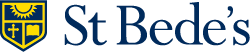 English DepartmentKey Stage 4Scheme of Work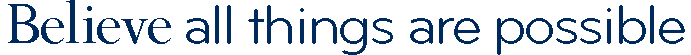 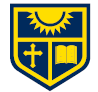 ContentsAutumn Content OverviewSpring Content OverviewSummer Content OverviewAssessment OverviewAutumn Medium Term PlanHALF TERM 1Autumn Medium Term PlanHALF TERM 2Spring Medium Term Plan - HALF TERM 1Spring Medium Term Plan - HALF TERM 2Summer Medium Term Plan - HALF TERM 1Summer Medium Term PlanHALF TERM 2Underachievement InterventionOutline of Administration:*Target pupils: Those who are 2 or more sub-levels behind target.*Intervention will take place during lunchtime, with pupils receiving an early lunch pass to go to lunch during House time.*Pupils to attend intervention by 1.15pm.*Register taken weekly.* Class teachers identify pupils’ weakness, which is then targeted in the intervention programme.*House tutors and Heads of College notified.*All staff implement intervention sessions.*Progress is reviewed by the end of each half term.Outline of Intervention:*Pupils’ weakness (identified by class teacher) used as focus for intervention.*Pupils to work on reading and writing skills.*Pupils’ exercise books to be used as a focus for reviewing impact of intervention in class work.Pupil Premium InterventionIntervention for Pupil Premium pupils in Year 9 has two strands:Teachers who teach Year 9 pupils are responsible for the progress of Pupil Premium pupils in their class. Pupils who are notably behind their target grade will attend intervention sessions during lunchtime. Progress will be recorded on pupil thumbnails on the staff shared area. This programme is flexible; once the child is back on target, they no longer have intervention and are then monitored in class by their class teacher.Pupils who are making good progress, yet are Pupil Premium are monitored and receive intervention from their class teacher. This additional intervention is logged in the pupil thumbnails on the staff shared area.Long Term Plan: Autumn Content OverviewLong Term Plan: Spring Content OverviewLong Term Plan: Summer Content OverviewAssessment Overview: Tracker Deadline DatesMedium Term Plan: AutumnMedium Term Plan: SpringMedium Term Plan: SummerIntervention and Enrichment Year 9 ProgrammeHALF TERM 1HALF TERM 2AUTUMNWRITINGWriting to PersuadeREADING19th Century NovelIdentify and interpret explicit and implicit information (from fiction extracts).Explain, comment on and analyse how writers use language to achieve effects (from fiction extracts)WRITINGWriting to ArgueREADING19th century NovelExplain, comment on and analyse how writer’s use structure to achieve effects (Fiction extracts)Evaluate texts critically with appropriate textual references (fiction extracts)COHESIVEASSESSMENT(To be moderated)Writing to Persuade(See Year 9 Assessment document in Shared Area)Extract and whole novel question on 19th Century  Novel(Teacher set)HALF TERM 1HALF TERM 2SPRING WRITINGWriting to Describe______________________ READINGA Modern TextFiction ExtractsIdentify and interpret explicit and implicit information (from fiction extracts).Explain, comment on and analyse how writers use language to achieve effects (from fiction extracts)WRITINGNarrative writing____________________________READINGA modern Text Fiction ExtractsExplain, comment on and analyse language and structure (non – fiction)Evaluate texts critically with appropriate textual references (fiction extracts)COHESIVEASSESSMENT(To be moderated)Writing to Describe(See Year 9 Assessment document in Shared Area)Extract and whole text question Modern Novel(Teacher set)HALF TERM 1HALF TERM 2SUMMERWRITINGExpressing Viewpoint (Writing to Comment / Explain. Revise Persuade / Argue)READINGShakespeare playNon-FictionCompare writers’ ideas and perspectives (non – fiction)Identify and interpret explicit and implicit information (non-fiction)Select and synthesize evidence from different texts (non-fiction)WRITINGRevise Descriptive and Narrative Writing__________________________READINGPoetry Anthology and UnseenSPEAKING AND LISTENINGIndividual PresentationCOHESIVEASSESSMENT(To be moderated)Extract and whole text question for Shakespeare play (Teacher Set)End of Year ExamAssessmentTracker Entry DeadlineAUTUMN TERM 2016( September - December)AUTUMN TERM 2016( September - December)Writing to Persuade October 2016AUTUMN HALF TERMAUTUMN HALF TERM19th Century Novel December 2016SPRING TERM 2017(January –  April)SPRING TERM 2017(January –  April)Writing to Describe February 2017SPRING HALF TERMSPRING HALF TERMModern NovelApril 2017SUMMER TERM 2017( April –  July)SUMMER TERM 2017( April –  July)Shakespeare playJuly 2017SUMMER HALF TERMSUMMER HALF TERMEnd of Year ExamJuly 2017WRITINGOverview: Writing to PersuadeSuggested Content Coverage:Purpose, audience & a range of formats e.g. article, letter, blog, speech etc.Rhetorical DevicesConnectives and structure for Non – fiction writingEmphasis on planning, drafting and editing Sophisticated vocabularyVaried punctuation and sentence structuresTechnical accuracyAssessment: Writing to Persuade (See Year 9 Assessment document in shared area)READINGOverview: C19th novel extract responses (Not to be a text on GCSE exam syllabus) and fiction extract responses.Suggested Content Coverage:ContextContext in which the text was written and setLiterary context – genreDiffering audiences’ reactions/interpretationsLanguage AnalysisVocabulary / Devices and their effect on the  readerCharacter and ThemesUse of quotation to support ideasDeveloped interpretations / inferencesLocate relevant information (GCSE Language Paper 1 Question 1 from Year 9 Test packs on AQA secure website)Explain, comment on and analyse how writers use language to achieve effects from 19th century novel extracts (GCSE Language Paper 1 Question 2 from Year 9 Test packs on AQA secure website )Assessment: Question on extract from 19th Century novel (teacher set)WRITINGOverview: Writing to ArgueSuggested Content Coverage:Purpose, Audience and a range of formats, e.g. article, letter, blog, speech etc.Rhetorical DevicesConnectives and structure for argumentEmphasis on planning, drafting and editingSophisticated vocabularyVaried punctuationVariety of sentence structuresTechnical accuracyAssessment: Writing to Argue (See Year 9 Assessment document in shared area)READINGOverview: Whole C19th Novel responses (Not to be a text on GCSE exam syllabus) and responses to fiction extracts.Suggested Content Coverage:ContextContext in which the text was written and setLiterary context – genreDiffering audiences’ reactions/interpretationsLanguage AnalysisVocabulary / Devices and their effect on the  readerCharacter and ThemesStructureTextual links (comparison within text)Use of quotationDeveloped interpretations / critical evaluationsExplain, comment on and analyse how writer’s use structure to achieve effects from 19th century novel extracts (GCSE Language Paper 1 Question 3 from Year 9 Test packs on AQA secure website)Evaluate texts critically with appropriate textual references (GCSE Language Paper 1 Question 4 “To What Extent” responses from Year 9 Test packs on AQA secure website)Assessment: Extract and whole text question on C19th novel (Teacher set)WRITINGOverview: Writing to DescribeSuggested Content Coverage:Sophisticated vocabularyComplex PunctuationSentence StructuresTechnical accuracyPurpose, Audience & Format Language features to Describe – metaphors, similes, personification, onomatopoeia, alliteration, listing and repetition.Using the sensesEmphasis on Planning, drafting, editing and proofreading writingAssessment: Writing to Describe using photograph prompts. (See Year 9 assessment document in shared area)READINGOverview: Modern Text response to extracts (not to be a text on GCSE exam syllabus) and response to fiction extracts. Suggested Content Coverage: Context in which the text was written and setLiterary context – genreDiffering audiences’ reactions or interpretationsLanguage Analysis: Vocabulary / Devices and their effect on the readerCharacter and ThemesStructureTextual links (comparison within text)Quotation use (embedding, paraphrasing & close referencing)Developed interpretationLocate relevant information (Continuation of GCSE Language Paper 1 Question 1 practise from Year 9 Test packs on AQA secure website)Explain, comment on and analyse how writers use language to achieve effects from 19th century novel extracts (Continuation of GCSE Language Paper 1 Question 2 practise from Year 9 Test packs on AQA secure website)Assessment: Extract question on modern novel (Teacher set)WRITINGOverview: Narrative WritingSuggested Content CoverageSophisticated vocabularyComplex punctuationSentence Structures for effectAccuracyPurpose, Audience, Format: Crafting specific to narrative writingWriting a story openingUsing description in narrative writing (setting, characters)DevicesShow, not tellUsing a consistent tone style and registerWriting a story with action and dialogueCohesion / withholding informationEffective endingsEmphasis on planning, drafting, editing and proofreading writingAssessment: Writing a narrative (See Year 9 Assessment document in Shared Area)READINGOverview: Whole C19th Novel responses (Not to be a text on GCSE exam syllabus) and responses to fiction extracts.Suggested Content Coverage:Context in which the text was written and setGenreDiffering audiences’ reactions or interpretationsLanguage analysis (Devices, Effect on the reader)Character and ThemesStructureTextual linksUse of quotationDeveloped interpretationContinuation of GCSE Language Paper 1 Questions 3 and 4 practise from Year 9 Test packs on AQA secure websiteAssessment: Extract and whole text question on Modern Text (Teacher set).WRITINGOverview: Writing to Comment / Explain – Expressing Viewpoint. Revision of Writing to Persuade / ArgueSuggested Content Coverage:Purpose, audience & a range of formats e.g. article, letter, blog, speech etc.Rhetorical DevicesConnectives and structure for Non – fiction writingEmphasis on planning, drafting and editing Sophisticated vocabularyVaried punctuation / sentence structures for effectTechnical accuracyAssessment: Writing to explain viewpoint (GCSE Language Paper 2 Writing task). (See Year 9 Assessment document in Shared Area)READINGOverview: Shakespeare and Response to Non-Fiction TextsSuggested Content Coverage - Shakespeare:Social / historical contextPlay other than Macbeth and Romeo and JulietThemes, characters and eventsLanguage analysisResponse to extracts and whole textUse of evidence to support ideasDeveloped explanationsNon-Fiction:Comment on and analyse how the writers convey their ideasSupport ideas with relevant quotationGrammar and punctuation language featuresSelecting relevant words, phrases and language featuresIdentifying and commenting on effective sentence structures for effectSelect and synthesize evidence from different texts using Non-fiction extractsAssessment: Extract and whole text question on Shakespeare play (Teacher set) AQA secure website Year 9 test pack 1 Paper 2 example.WRITINGOverview: Revision of Descriptive and Narrative WritingSuggested Content CoverageAs Spring TermAssessmentEnd of year examREADINGOverview: Poetry Anthology (Not to be poems from GCSE exam Anthology) and unseen.Suggested Content Coverage:Analysis of how writers convey meaning through language, devicesTheme related anthology Social / historical contextAnalysis of how structure contributes to meaningUse of relevant quotation to support ideasComparisons between poemsAssessmentEnd of year examSPEAKING & LISTENINGOverview: Individual Speech PresentationSuggested Content Coverage:Convey ideas confidentlyStructured presentationVaried vocabularyRepertoire of delivery techniques to engage audienceAppropriate use of formal, Standard EnglishDeveloped responses to questionsAssessment: Individual Speech Presentation